ОРИЕНТИРОВОЧНЫЕ РАСЦЕНКИ НА ЮРИДИЧЕСКИЕ УСЛУГИ               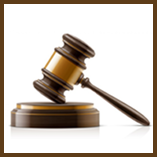 -консультация – 1 000 руб.;-составление договора дарения/купли-продажи недвижимости – 6 000 рублей. -составление искового заявления в суд – 6 000 руб.;-ознакомление с материалами дела в суде – 3 000 руб.;-участие в одном судебном заседании – от 7 000 руб.;-подготовка ходатайств, жалоб и иных процессуальных документов – 4 000 руб.;-представительство в суде (комплексное ведение дела)  – от 40 000 руб.;-представительство в суде апелляционной/кассационной инстанции – от 25 000 руб.;